 Вих. №151			                                                                      Голові Національної комісії Від 21.11.23 р.                                                                            з цінних паперів та фондового ринку                             пану Магомедову Р. С.Шановний Руслане Садрудиновичу!У зв’язку з прийняттям НКЦПФР Рішення №1296 від 17.11.2023 «Про внесення змін до рішення Національної комісії з цінних паперів та фондового ринку від 29 вересня 2022 року №1221» (далі – відповідно, Рішення №1296, Рішення №1221) та з численними зверненнями до Української асоціації інвестиційного бізнесу (далі – УАІБ, Асоціація) її членів щодо цих змін, зокрема щодо зміненого порядку розрахунку нормативу ліквідності активів (далі – НЛА), звертаємося до Вас із таким. Компанії з управління активами (далі – КУА) здійснюють діяльність з управління активами інституційних інвесторів, яка, згідно із законодавством, не передбачає наявності торгового портфеля. Те ж саме стосується й адміністраторів недержавних пенсійних фондів (далі – АНПФ). Відповідно, у КУА та АНПФ відсутні зобов'язання щодо обов'язкового продажу належних їм цінних паперів.КУА та АНПФ зазвичай утримують облігації внутрішньої або зовнішньої державної позики (далі – відповідно, ОВДП, ОЗДП) до погашення. Погашення ОВДП (й інших державних цінних паперів) та виплата доходів за ними – гарантовані державою, тобто ці інструменти є найбільш надійними фінансовими інструментами в Україні, однозначно надійнішими, ніж банківські депозити, адже там існує ризик банку (а Фонд гарантування вкладів не гарантує вкладення юридичних осіб). Таким чином, неврахування ОВДП, що перебувають у портфелі до погашення, в розрахунку НЛА значно збільшує ризиковість діяльності для КУА та АНПФ, а також знижує попит на державні цінні папери й, відповідно, шкодить державним інтересам України. Внаслідок змін, внесених Рішенням №1296, КУА та АНПФ переважно будуть змушені позбуватися державних цінних паперів зі своїх портфелів і утримувати практично всі ліквідні кошти на депозитах у банках або вкладати їх в іноземні цінні папери. При цьому наразі КУА й АНПФ придбавають та тримають ОВДП та ОЗДП у тому числі з метою інвестування в Україну й підтримки її оборонного комплексу під час військової агресії рф.Крім того, зазначені у Рішенні №1296 ресурси для використання при оцінці ОЗДП є закритими і платними, а КУА й АНПФ у своїй звичайній діяльності не використовують їх через відсутність такої потреби – вони не є дилерами чи іншими інвестиційними фірмами, що працюють на міжнародних ринках. Тому ця вимога штовхає КУА та АНПФ на додаткові та невиправдані витрати.Враховуючи все вищезазначене, зокрема особливості видів професійної діяльності КУА та АНПФ, просимо внести зміни до Рішення №1221, якими визначити, що КУА та АНПФ не зобов'язані утримувати належні їм цінні папери тільки для продажу, а також оцінювати вартість ОЗДП із використанням зазначених у Рішенні №1296 ресурсів, та можуть враховувати для розрахунку НЛА державні цінні папери, що утримуються ними до погашення.Відповідні пропозиції надаємо у порівняльній таблиці у Додатку до цього листа (на 1-му арк.).З повагоюПерший заступник Генерального директора                                   О. О. ТрипольськаДОДАТОКПорівняльна таблиця з пропозиціями УАІБ про внесення змін до Рішення НКЦПФР №1221 від 29.09.2022 р. (зі змінами згідно з Рішенням №1296 від 17.11.2023)УКРАЇНСЬКА АСОЦІАЦІЯІНВЕСТИЦІЙНОГО БІЗНЕСУСаморегулівна організація______________________________________вул. Предславинська, 28        03150, м. Київ, УкраїнаТелефон/факс: (044) 528-72-66, 528-72-70E-mail: office@uaib.com.ua             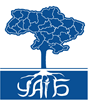 UKRAINIAN ASSOCIATIONOF INVESTMENT BUSINESSSelf-regulatory organisation___________________________________28 Predslavynska St03150 Kyiv, UkraineTel./fax: 528-72 -66, 528-72-70E-mail: office@uaib.com.uaПункт РішенняЧинна редакція Рішення НКЦПФР №1221 (зі змінами згідно з Рішенням №1296 від 17.11.2023)Запропонована УАІБ редакціяПункт 2, абзац шістнадцятийдля розрахунку нормативу ліквідності активів використовуються цінні папери, які професійний учасник ринків капіталу та організованих товарних ринків утримує для продажу,  що складають його торговий портфель. Оцінка цінних паперів торгового портфелю, що використовуються для розрахунку нормативу ліквідності активів, здійснюється за справедливою вартістю відповідно до вимог міжнародних стандартів фінансової звітності. Цінні папери, які професійний учасник ринків капіталу та організованих товарних ринків утримує до погашення, що відповідно до вимог міжнародних стандартів фінансової звітності оцінюються за амортизованою собівартістю, для розрахунку нормативу ліквідності активів не використовуються;для розрахунку нормативу ліквідності активів використовуються цінні папери, які професійний учасник ринків капіталу та організованих товарних ринків утримує для продажу,  що складають його торговий портфель. Оцінка цінних паперів торгового портфелю, що використовуються для розрахунку нормативу ліквідності активів, здійснюється за справедливою вартістю відповідно до вимог міжнародних стандартів фінансової звітності. Цінні папери, які професійний учасник ринків капіталу та організованих товарних ринків утримує до погашення, що відповідно до вимог міжнародних стандартів фінансової звітності оцінюються за амортизованою собівартістю, для розрахунку нормативу ліквідності активів не використовуються (крім компаній з управління активами та адміністраторів недержавних пенсійних фондів);